Programme vacances estivalesIl est fortement conseillé de réaliser au minimum 2 séances par semaine sur les trois proposées !- Semaine 1 : 06/07/20  12/07/20Séance 1Séance 2Séance 3Partie 1 : Aérobie FOOTING 30’ au seuil 1 (soit 60% de la VMA)Partie 2 : 1 à 2 « séquence abdominaux – gainage »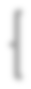 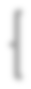 Partie 1 : 2 à 3 « séquence circuit training »Partie 2 : Footing de récup 10-15’ OU ÉtirementsPartie 1 : Aérobie FOOTING 40’ au seuil 1 (soit 60% de la VMA)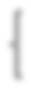 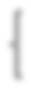 Partie 2 : 2 « séquence abdominaux – gainage »- Semaine 2 : 13/07/20  19/07/20Séance 1Séance 2Séance 3Partie 1 : 2 à 3 « séquence circuit training »Partie 2 : Footing de récup 10-15’ OU Étirements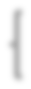 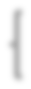 Partie 1 : Aérobie FOOTING 45’ au seuil 1 + 5% (soit 65% de la VMA)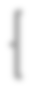 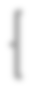 Partie 2 : 2 à 3 « séquence abdominaux – gainage »Partie 1 : 3 « séquence circuit training »Partie 2 : Footing de récup 10-15’ OU Étirements- Semaine 3 : 20/07/20  26/07/20Séance 1Séance 2Séance 3Partie 1 : 3 « séquence circuit training »Partie 2 : Footing de récup 10-15’ OU Étirements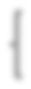 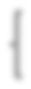 Partie 1 : Intermittent aérobie = 2 x 6’ de 15’’ (travail) - 30’’ (récup) sur 60 à 75 mètres ligne droite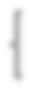 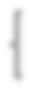 Partie 2 : Footing de récup 10-15’ OU ÉtirementsPartie 1 : 3 à 4 « séquence circuit training »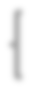 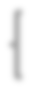 Partie 2 : 2 à 3 « séquence abdominaux – gainage »- Semaine 4 : 27/07/20  02/08/20Séance 1Séance 2Séance 3Partie 1 : Intermittent aérobie = 2 x 7’ de 10’’ (travail) - 20’’ (récup) sur 45 à 60 mètres ligne droitePartie 2 : 2 à 3 « séquence abdominaux – gainage »Partie 1 : 3 à 5 « séquence circuit training »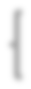 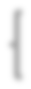 Partie 2 : Footing de récup 10-15’ OU ÉtirementsPartie 1 : Intermittent aérobie = 3 x 6’ de 15’’ (travail) - 15’’ (récup) sur 65 à 75 mètres ligne droitePartie 2 : 3 « séquence abdominaux – gainage »« Séquence Abdominaux - Gainage » : 15 à 20’Circuit à réaliser 1 à 3 fois par séquence« Séquence Circuit Training » :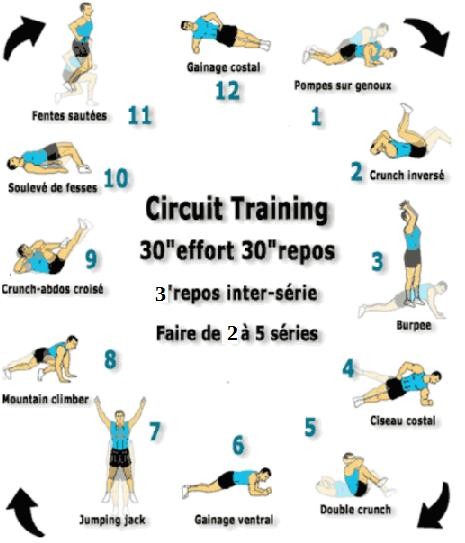 ExerciceExerciceDuréeGainage de face au sol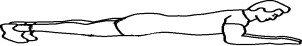 30’’Gainage de latéral (pousser avec le bras à l’opposé des pieds)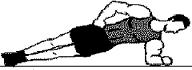 30’’/côtéCrunch grand droit épaules levées (tension constante) ballon entre genoux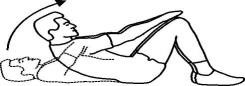 10 répétitionsCrunch obliques épaules levées (tension constante) ballon entre genoux10 répétitions / côtéGainage sur ballon bras tendus + cercles avec les bras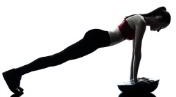 15’’Lancer ballon au-dessus avec jambes à la verticale et épaules levées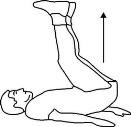 10 passesEssuie-glace avec ballon entre les chevilles (gauche, droite, devant)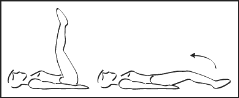 10 répétitions